IB DP Geography HL & SL 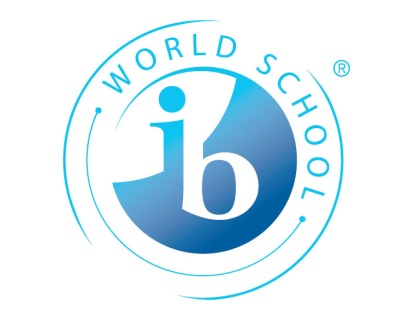  Year 12 Mock Examination – Tuesday 2 May 2016 How is the paper structured?As we are only just half way through the course, this exam will be fairly specific to the sections that you have studied so far i.e. Populations in Transition (HL&SL), Sports, Leisure & Tourism (HL&SL). Check out the revision page on geographypods for more information on the structure of the paper. http://www.geographypods.com/12-mock.html Focus your revisionCore Patterns & Change - Paper 1 – 30 minutes (Two structured questions)So far we have covered the following subunits:Can you?Define fertility rates, crude death rates, crude birth rates, life expectancy, ageing ratios, population momentum, literacy rates, Human Development Index, GDP, GNI and population projections?Remember the key aspects of the Girl Effect and areas of the world where gender imbalances exist (MEDC & LEDC)? Remember how gender inequality is measured (pillars) and what is the key data from the focus countries?Explain who Malala is and why she has become a prominent advocate for gender equality. Work out dependency ratio’s (ageing)?What are the causes and effects of a youthful and ageing population? Fully explain internal migration and remember the case study example? What are the SEEP positives and negatives to both place of origin and destination?Please turn over for further guidance:Optional Unit E  - Sports, Leisure & Tourism Paper 2 – 1 hr 20 mins (complete both questions)We have fully completed this optional unit. Check out www.geographypods.com for full listings of lesson content. Can You?Can you define, sports, leisure and the different sub categories of tourism e.g. sustainable tourism, ecotourism, heritage tourism etc? Analyse the short and long term trends in international tourism (multi-coloured graph) and be able to give detailed reasons for these trends & patterns? Evaluate the extent to which sustainable tourism has been implemented into different environments around the world? Evaluate the SEEP factors affecting participation and success in both Grand Prix and Premier League Football (International Sport)Assess the importance of tourism as a development strategy for low-income countriesWhat are the benefits and drawbacks of hosting a contemporary international sporting event (London 2012). Stuck? – Email or better still, use the Facebook group page to ask questions. Also, don’t forget to use your IB Revision Guides. There are sample questions and mark schemes to help you out. podbury_m@intst.netmatthewpodbury@hotmail.com UnitRevision RecommendedPopulation ChangeYesHigh & Low FertilityYesMigrationYesGender & ChangeYesSub unitRevision1. Leisure - DefinitionsYes2. Leisure at the international scale: tourismBrush up 3. Leisure at the international scale: sportYes*4. Leisure at the national/regional scale: tourismNo5. Leisure at the national/regional scale: sportYes6. Leisure at the local scale: tourismNo7. Leisure at the local scale: sport and recreationYes8. Sustainable tourismYes